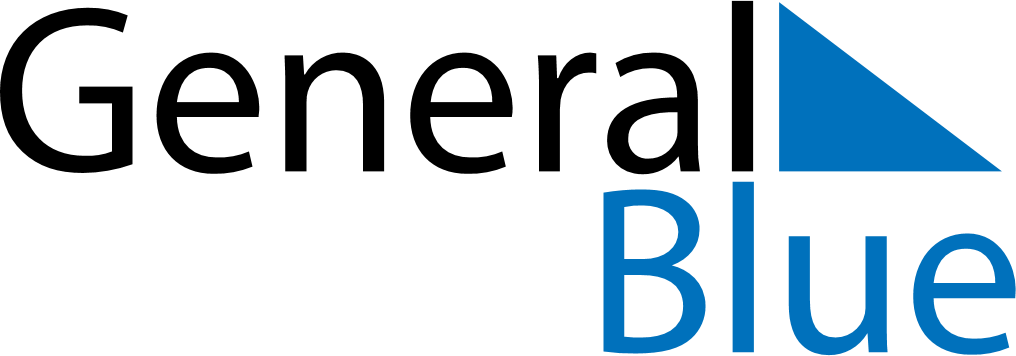 May 2018May 2018May 2018JapanJapanSUNMONTUEWEDTHUFRISAT12345Constitution DayGreenery DayChildren’s Day678910111213141516171819202122232425262728293031